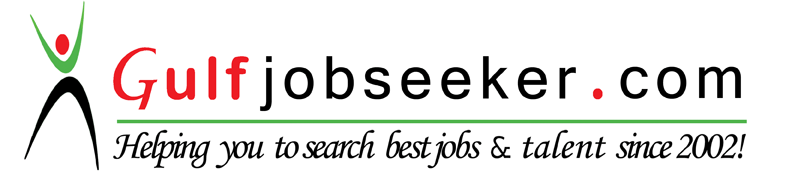 Contact HR Consultant for CV No: 338626E-mail: response@gulfjobseekers.comWebsite: http://www.gulfjobseeker.com/employer/cvdatabasepaid.php	  Career ObjectiveTo be associated with a progressive organization that gives me scope to update my knowledge and skills in accordance with the latest trend and to be part of a team that works dynamically towards the growth of the organization.Work Experience  Labmate Asia Pvt Ltd – June’12 – April’13     Designation: Product Executive     Area         : Drug Discovery DivisionWork description: Finding the demands in all leading research establishments, Biopharma companies, Hospitals with research facilities and building the relationship with the customers of their requirements and technically supports the sales team.   Biocon, Bangalore – Jun’11 to Oct’11     Designation  : Trainee     Area        : Research and DevelopmentWork description: Purification of r-protein using Ion exchange chromatography. Scope e-Knowledge centre, Chennai- Jul’10 to May’11Designation: Assistant Production supportive                  Area            : MedicalWork description: Mapping of Medical and Non-Medical terminologies. Bangalore Biotech Pvt.Ltd. (Biozeen), Bangalore – Nov’09 to April’10    Designation   : BCIL trainee    Area              : Overview of Biopharmaceutical production.Work description: Sterilization and Filtration, Validation, Bioprocess Engineering.Education QualificationM.Tech Industrial Biotechnology, SASTRA University (2007-2009)         - 10 CGPAB.Tech Industrial Biotechnology, Arunai Engineering College (2003-2007)- 80.0% HSC Kalyanasundaram Higher secondary school (2002-2003) - 83.43%SSLC Kalyanasundaram Higher secondary school (2000-2001) – 92.0%Publications Determination of human T-cell Leukemia virus-I among pregnant women - Elixir Online JournalPurification of Human Recombinant Granulocyte colony stimulating factor fromE.coli - African Journal of BiotechnologyProjects DoneM.Tech - Industrial Biotechnology TITLE    :  Refolding and purification of r-protein produced as Inclusion Bodies (IBs) in E.coliCOMPANY :Inbiopro Solutions Pvt.Ltd, BangaloreB.Tech-Industrial BiotechnologyTITLE      :  Seroprevalence of HTLV-I among pregnant women in chengalpet.COMPANY: Asia Cryo Cell Pvt.Ltd, Chennai.Personal profile   Date of Birth	    :  03.05.1986Marital Status   :  Married              Languages	    :  English, Tamil and Hindi              Nationality	    :  IndianDeclaration   I hereby declare that all the details furnished above are true to the best of my knowledge and belief.